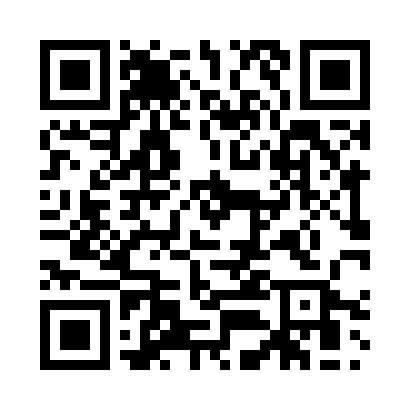 Prayer times for Allstedt, GermanyWed 1 May 2024 - Fri 31 May 2024High Latitude Method: Angle Based RulePrayer Calculation Method: Muslim World LeagueAsar Calculation Method: ShafiPrayer times provided by https://www.salahtimes.comDateDayFajrSunriseDhuhrAsrMaghribIsha1Wed3:175:461:125:148:3810:562Thu3:135:441:115:158:4010:593Fri3:105:421:115:168:4111:024Sat3:065:401:115:168:4311:065Sun3:025:391:115:178:4411:096Mon2:595:371:115:188:4611:127Tue2:575:351:115:188:4811:158Wed2:565:331:115:198:4911:189Thu2:555:321:115:208:5111:1810Fri2:555:301:115:208:5211:1911Sat2:545:291:115:218:5411:2012Sun2:535:271:115:218:5511:2013Mon2:535:251:115:228:5711:2114Tue2:525:241:115:238:5811:2215Wed2:525:221:115:239:0011:2216Thu2:515:211:115:249:0111:2317Fri2:515:201:115:249:0311:2418Sat2:505:181:115:259:0411:2419Sun2:505:171:115:259:0611:2520Mon2:495:161:115:269:0711:2621Tue2:495:141:115:279:0911:2622Wed2:485:131:115:279:1011:2723Thu2:485:121:115:289:1111:2724Fri2:475:111:115:289:1311:2825Sat2:475:101:115:299:1411:2926Sun2:475:091:125:299:1511:2927Mon2:465:081:125:309:1611:3028Tue2:465:071:125:309:1811:3029Wed2:465:061:125:319:1911:3130Thu2:455:051:125:319:2011:3231Fri2:455:041:125:329:2111:32